Законопроект об экстерриториальном оказании госуслуг принят Госдумой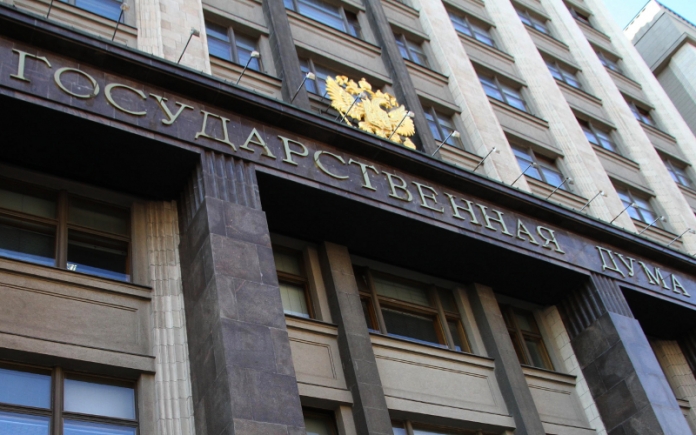 Законопроект, предусматривающий предоставление государственных услуг гражданам и индивидуальным предпринимателям по месту жительства или пребывания, либо по месту нахождения (для юридических лиц), принят в среду Госдумой в последнем, третьем чтении.Документ предоставляет возможность по своему выбору подавать документы и получать государственные услуги в любом подразделении федерального органа исполнительной власти, органа государственного внебюджетного фонда или в многофункциональном центре в пределах России вне зависимости от места жительства или места пребывания.В законопроекте указано, что перечень государственных услуг утверждается правительством Российской Федерации. В случае подписания президентом закон вступит в силу с 1 января 2018 года.Проект перечня госуслуг, предоставляемых по экстерриториальному принципу, был представлен Минэкономразвития в сентябре, в настоящее время документ проходит антикоррупционную экспертизу.В списке – 86 госуслуг, предоставляемых МВД, Минпромторгом, Минфином, Минюстом, ПФР, ФНС, Росреестром, ФСС, ФТС, ФССП, Росстатом, Россельхознадзором, Роспотребнадзором и др.Напомним, в начале мая 2017 президент России Владимир Путин дал ряд поручений по развитию деятельности МФЦ. В частности, до конца этого года правительству необходимо обеспечить предоставление наиболее массовых и социально значимых государственных услуг по экстерриториальному принципу.В конце мая соответствующий законопроект был внесён в Госдуму и в июле прошел первое чтение. В сентябре правительство представило поправки к законопроекту, предложив дать юридическим лицам возможность получать государственные услуги экстерриториально – так же, как это предусмотрено для физических лиц.